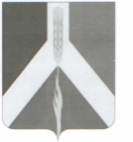 РОССИЙСКАЯ ФЕДЕРАЦИЯЧЕЛЯБИНСКАЯ ОБЛАСТЬКУНАШАКСКИЙ МУНИЦИПАЛЬНЫЙ РАЙОНАДМИНИСТРАЦИЯ УСТЬ-БАГАРЯКСКОГО СЕЛЬСКОГО ПОСЕЛЕНИЯ456700, Челябинская область, Кунашакский район с. Усть-Багаряк, ул.Ленина,35 Тел./факс (35148) 75-2-62,75-2-40,75-3-39 e-mail: yst-bagaryak@yandex.ruП О С Т А Н О В Л Е Н И Еот 15 сентября 2023 года 								№ 61	с. Усть-Багаряк «Об утверждении Положения об организации ритуальных услуг и содержания мест захоронения на территории Усть-Багарякскогосельского поселения Кунашакского муниципального района» В соответствии с Федеральными законами от 
06.10.2003 № 131-ФЗ «Об общих принципах организации местного самоуправления в Российской Федерации», от 12.01.1996 8-ФЗ «О погребении и похоронном деле», руководствуясь Уставом Усть-Багарякского сельского поселения: 1.Утвердить Положение об организации ритуальных услуг и содержания мест захоронения на территории Усть-Багарякского сельского поселения.2.Настоящее постановление подлежит опубликованию в сетевом издании «Официальный вестник Кунашакского муниципального района» в информационно-телекоммуникационной сети Интернет (http://pravokunashak.ru), регистрация в качестве сетевого издания: Эл № ФС 77-75580 от 19.04.2019 г. и разместить на официальном сайте администрации Усть-Багарякского сельского поселения.ВРИО Главы Усть-Багарякского сельского поселения 						Д.Х.ХуснуллинаИсп.Д.Х.Хуснуллина Тел. 8 (351)-48-75-3-38ПРИЛОЖЕНИЕ к постановлению администрации Усть-Багарякского сельского поселения от 15.09.2023 г № 61ПОЛОЖЕНИЕ Об организации ритуальных услуг и содержания мест захоронения на территории Усть-Багарякского сельского поселения Кунашакского муниципального района I. Общие положения1. Настоящее Положение об организации ритуальных услуг и содержание мест захоронения в Усть-Багарякском сельском поселении Кунашакского муниципального района Челябинской области (далее – Положение) разработано в соответствии с федеральными законами от 06.10.2003 г. №131-ФЗ «Об общих принципах организации местного самоуправления в Российской Федерации», №8-ФЗ от 12.01.1996 г. «О погребении и похоронном деле», действующим законодательством Челябинской области, и других нормативных актов.2. Настоящим Положением определяется процесс оказания ритуальных услуг и содержание мест захоронения, именуемых в дальнейшем «кладбища», с целью:2.1.Поддержания наиболее оптимального  обеспечения населения ритуальными услугами высокого качества;2.2. Координации и упорядочения  взаимодействия всех участников процесса оказания ритуальных услуг и содержания кладбищ;2.3.Максимального соблюдения интересов населения при получении ритуальных услуг;2.4.Дальнейшего благоустройства кладбищ, повышения качества содержания территории кладбищ.3. Положение являются обязательным для всех участников процесса оказания ритуальных услуг, благоустройства, содержания кладбищ.4. Участниками процесса оказания ритуальных услуг, благоустройства и содержания кладбищ являются:4.1. Орган местного самоуправления Усть-Багарякского сельского поселения;4.2.Граждане и их объединения, юридические лица, независимо от форм собственности и ведомственной принадлежности, их представительства и филиалы, осуществляющие деятельность в сфере оказания ритуальных услуг.II. Термины и определения.5. Услуги по погребению – установленный законодательством Российской Федерации перечень ритуальных услуг, оказание которых относится к ведению специализированной службы по вопросам похоронного дела;6. общественные кладбища – кладбища, предназначенные для погребения умерших с учетом их волеизъявления либо по решению специализированной службы по вопросам похоронного дела;7. погребение - обрядовые действия по захоронению тела (останков) человека после его смерти в соответствии с обычаями и традициями;8. одиночные захоронения – места захоронения, предоставляемые на территории общественных кладбищ для погребения умерших (погибших), не имеющих супруга, близких родственников, иных родственников;9. родственные захоронения - места захоронения, предоставляемые на безвозмездной основе на территории общественных кладбищ для погребения умершего таким образом, чтобы гарантировать погребение на этом же земельном участке умершего супруга или близкого родственника;10. гарантированный перечень услуг по погребению – оказание на безвозмездной основе перечня услуг по погребению;11. надмогильные сооружения – памятники, цветники, ограды, цоколи. 12. волеизъявление умершего - пожелание, выраженное в устной форме в присутствии свидетелей или в письменной форме;13. уполномоченный орган местного самоуправления в сфере погребения и похоронного дела – администрация Усть-Багарякского сельского поселения; 14. Ритуальное (похоронное) услуги - предоставление населению определенного перечня похоронных услуг на безвозмездной основе или за плату;15. Кладбище - градостроительный комплекс или объект, содержащий места (территории) для погребения умерших или их праха после кремации;16. Участники погребения - группа лиц, непосредственно участвующая в похоронах и включающая в себя взявших на себя обязанности проведения погребения близких родственников, друзей, сослуживцев, соседей, религиозных представителей и др.;17. невостребованный труп - умершие лица, не имеющих супруга, близких родственников, иных родственников либо законных представителей, и умерших лиц, личность которых не установлена, а также лиц, родственники которых отказались от их захоронения18. Гербовое свидетельство о смерти - это основной документ, - "паспорт" на умершего человека, на основании которого производятся все дальнейшие действия, связанные с организацией похорон.19. Медицинское свидетельство о смерти - это первичный документ о смерти, его оформляют в поликлинике по месту смерти, если умерший постоянно там наблюдался  или в морге, куда доставили телоIII. Право лица на достойное отношение к его телу после смерти.20. Волеизъявление лица о достойном отношении к его телу после смерти ( далее –волеизъявление умершего) –пожелание, выраженное в устной форме в присутствии свидетелей или в письменной форме:21.1. Быть погребенным на том или ином месте, по тем или иным обычаям или традициям, рядом с теми или иными ранее умершими;21.2. О доверии исполнить свое волеизъявление тому или иному лицу.22. Действия по достойному отношению к телу умершего должны осуществляться в полном соответствии с волеизъявлением умершего, если не возникли обстоятельства, при которых исполнение волеизъявления умершего невозможно, либо иное не установлено законодательством Российской Федерации.23. Исполнителями волеизъявления умершего являются лица, указанные в его волеизъявлении, при их согласии взять на себя обязанность исполнить волеизъявление умершего. В случае отсутствия в волеизъявлении умершего указания на исполнителей волеизъявления, либо в случаях их отказа от исполнения волеизъявления умершего, осуществить организацию погребения умершего имеют право супруг, дети, родители, усыновители, усыновленные, родные братья и родные сестры, внуки, дедушка, бабушка, иные родственники, либо законный представитель умершего. В случае мотивированного отказа кого-либо из указанных лиц от исполнения волеизъявления умершего, оно может быть исполнено иным лицом, взявшим на себя обязанность осуществить погребение умершего, либо осуществляется специализированной службой по вопросам похоронного дела.24. Лицо, взявшее на себя обязанность осуществить погребение умершего, должно осуществить весь процесс организации погребения, в том числе оформление документов, необходимых для погребения, получение справки о смерти, гербового свидетельства о смерти, пособия на погребение.IV. Организация похоронного дела.25. Кладбища, расположенные на территории Усть-Багарякского сельского поселения являются муниципальными.26. Организация похоронного дела на территории Усть-Багарякского сельского поселения осуществляется уполномоченным органом местного самоуправления в сфере погребения и похоронного дела в пределах своей компетенции.27. К полномочиям уполномоченного органа местного самоуправления в сфере погребения и похоронного дела относятся:- проведение конкурса на право осуществления деятельности на территории Усть-Багарякского сельского поселения специализированной службы по вопросам похоронного дела;- выделение земельных участков под захоронение на территории общественных кладбищ;- инвентаризация захоронений, обновление книг захоронений;- регистрация захоронений умерших в регистрационной книге;- установление режима работы на муниципальных кладбищах;- контроль за соблюдением порядка захоронений;-приостановление или прекращение деятельности обслуживающей организации в случае нарушения санитарных и экологических требований к содержанию места погребения; принятие мер к устранению допущенных нарушений и ликвидации неблагоприятного воздействия места погребения на окружающую среду и здоровье человека;-определение стоимости услуг, оказываемых специализированной службой по вопросам похоронного дела, при погребении умерших, личность которых не установлена органами внутренних дел в определенные законодательством Российской Федерации сроки, умерших, не имеющих супруга, близких родственников, иных родственников, либо законного представителя умершего или при невозможности осуществить ими погребение, а также при отсутствии иных лиц, взявших на себя обязанность осуществить погребение умерших;-  разработка Положения о деятельности муниципальных кладбищ и порядка их содержания;- установление размера предоставляемого участка земли на территории кладбища для погребения умершего;- разработка проектов муниципальных правовых актов в сфере организации похоронного дела;- осуществление иных полномочий в сфере организации похоронного дела в соответствии с законодательством Российской Федерации, Челябинской области.28. Решение о создании места погребения принимается уполномоченным органом местного самоуправления в сфере погребения и похоронного дела.29. Каждое захоронение, произведенное на территории кладбища, регистрируется в порядке, установленном уполномоченный орган местного самоуправления в сфере погребения и похоронного дела, о чем ответственным работником по вопросам погребения и похоронного дела вносится соответствующая запись в книгу регистрации захоронений, а также выдается справка о регистрации захоронения установленного образца.30. Регистрация захоронения осуществляется при наличии свидетельства о смерти, выдаваемого органами ЗАГС.31. Книги регистрации захоронений являются документами строгой отчетности и относятся к делам с постоянным сроком хранения.32. Уполномоченный орган местного самоуправления в сфере погребения и похоронного дела с целью обеспечения качественного обслуживания населения ритуальными услугами в соответствии с действующим законодательством и настоящим Положением имеет право при выявлении нарушения настоящего Положения участниками погребения в том числе и юридическими лицами составлять протоколы об административных правонарушениях.33. Участниками процесса оказания ритуальных услуг, руководствуясь данным Положением и действующими нормативными актами, обязаны:33.1. осуществлять хозяйственную деятельность на кладбищах в соответствии с действующими санитарными правилами и нормами;33.2. в своих действиях руководствоваться Федеральным законом от 12.01.96 №8-ФЗ «О погребении и похоронном деле».34. Специализированная служба по вопросам похоронного дела выбирается на основании конкурса на право осуществления деятельности на территории Усть-Багарякского сельского поселения проводимого уполномоченным органом местного самоуправления в сфере погребения и похоронного дела.35. Если специализированная служба не создана, захоронением невостребованного трупа осуществляет уполномоченный орган местного самоуправления в сфере погребения и похоронного дела, согласно Федерального закона от 06.10.2003 г. №131-ФЗ «Об общих принципах организации местного самоуправления в Российской Федерации» ст.14 «Вопросы местного значения поселения» п.22V. Захоронение невостребованного трупа.36. При обнаружении неопознанного трупа,  в соответствии с Приказом Министерства здравоохранения Российской Федерации от 10 декабря 1996 года N 407 "О введении в практику правил производства судебно-медицинских экспертиз", труп необходимо доставить в морг бюро судебно-медицинской экспертизы, с целью установления личности и причин смерти.37. Доставка неопознанных трупов в морги бюро судебно-медицинской экспертизы осуществляется специализированной службой.38.Захоронение невостребованных из моргов трупов производится специализированной службой по вопросам похоронного дела. Специализированные службы предоставляют следующие услуги:- Изготовление и доставка в морг гроба (строганного).- Копка могилы.- Выделение автокатафалка.- Оформление документов.- Услуги агента похоронной службы.- Услуги санитаров.39. К необходимым документам относятся: списки трупов:- разрешение на погребение компетентного органа; -"гербовое" свидетельство о смерти, которое оформляется органами ЗАГС по месту смерти.40. «Гербовое» свидетельство о смерти оформляется при наличии документов: - Медицинское свидетельство о смерти; - Паспорт умершего или выписка из домовой книги (если личность установлена); - Паспорт заявителя.41. Морги и администрации лечебных учреждений обязаны своевременно делать специализированным службам по вопросам похоронного дела заявки на вывоз невостребованных трупов для захоронения.42. Компенсация моргам расходов, связанных с оказанием услуг, включенных в общие затраты по захоронению невостребованных трупов, осуществляется за выполненные услуги согласно перечню:- Перенос гроба в морг.- Укладка трупа в гроб и закрытие гроба.- Вынос гроба с трупом в автокатафалк.- Расходные материалы.43.Надгробие должно быть изготовлено из природного камня. Размер надгробия (мм) не менее 400 х 300 х 10. Надпись, выбитая на камне надгробия должна содержать:а) в случае установления личности умершего:номер захоронения;фамилию, имя, отчество;дату рождения;дату смерти (захоронения).б) в случае невозможности установления личности умершего:номер захоронения;слово «НЕИЗВЕСТНЫЙ»;дата смерти (захоронения);номер свидетельства о смерти.44. Покрытие расходов  на захоронение невостребованных трупов производится за счет средств местного бюджета.45. Захоронение невостребованных трупов производят Администрация сельского поселения, на территории которого был найден труп.46. Производится захоронения в соответствии с требования Федерального закона Российской Федерации «О погребении и похоронном деле» от 12.01.96г. № 8-ФЗ47. При захоронении должны быть соблюдены гигиенические требования при организации захоронений, утвержденные Постановлением Главного государственного санитарного врача Российской Федерации  № 35 от 08.04.2003г. «О введении в действие СанПиН 2.1.1279-03»VI. Места захоронения.48. Места захоронения предоставляются в соответствии с установленной планировкой кладбища. Места захоронения подразделяются на следующие виды: одиночные, родственные, семейные (родовые), воинские, братские захоронения.Устанавливаются следующие размеры бесплатно предоставляемой площади для погребения:48.1. при захоронении тела в гробу размер места одиночного захоронения составляет  2,5 х 2,0 x  (длина, ширина, глубина);48.2. при семейном (родственном) захоронении размер места составляет - 2,5 х 3,5 х  (длина, ширина, глубина);48.3. В день захоронения могилу оформляют насыпью высотой не менее . от поверхности земли или надмогильной плитой. Насыпь должна выступать за кроя могилы для защиты ее от поверхностных вод.49. Захоронение умершего производится специализированной службой или лицами, взявшими на себя ответственность за погребение, в соответствии с действующими санитарными нормами и правилами, по предъявлении свидетельства о смерти или в более ранние сроки по разрешению медицинских органов.50. На местах захоронения под захоронение в родственную могилу разрешается не ранее чем через 20 лет. Захоронение урны с прахом в родственную могилу разрешается независимо от времени предыдущего захоронения.51. Перезахоронение останков умерших возможно по решению уполномоченного органа местного самоуправления в сфере погребения и похоронного дела при наличии заключения уполномоченного органа исполнительной власти Челябинской области в сфере защиты прав потребителей и благополучия человека. Не рекомендуется производить перезахоронение ранее одного года с момента погребения.VII. Градостроительные, санитарные и экологические требования к размещению мест погребения.52. Выбор земельного участка для размещения места погребения осуществляется с учетом гидрогеологических характеристик, особенностей рельефа местности, состава грунтов, предельно допустимых экологических нагрузок на окружающую природную среду, а также в соответствии с санитарными правилами и нормами и должен обеспечивать неопределенно долгий срок существования места погребения.53. При нарушении санитарных и экологических требований к содержанию мест погребения уполномоченный орган местного самоуправления в сфере погребения и похоронного дела обязана приостановить или прекратить деятельность на месте погребения и принять меры по устранению допущенных и ликвидации неблагоприятного воздействия места погребения на окружающую природную среду, а также по созданию нового погребения.54.Отвод земельного участка для размещения места погребения осуществляет уполномоченный орган местного самоуправления в сфере погребения и похоронного дела в соответствии с земельным законодательством.55. При проектировании генерального плана кладбища следует учитывать возможность организации на нем участков для вероисповедальных, воинских и семейных захоронений, а также для погребения почетных лиц, имеющих особые заслуги перед государством и муниципальным образованием.56. При переносе места погребении использование его территории разрешается по истечении двадцати лет. Строительство зданий и сооружений на этой территории запрещается. Бывшая территория места погребения может быть использована только под зеленые насаждения.VIII. Эксплуатация и содержание территории кладбища.57. Эксплуатация кладбищ и их содержание в надлежащем порядке осуществляется уполномоченным органом местного самоуправления в сфере погребения и похоронного дела.58. Территория кладбища должна быть ограждена и разделена дорожками на участки.59. Кладбище должно быть оборудовано:- стендом с планом кладбища;- указанием расположения зданий и сооружений, аллей;- стендом для помещения объявлений;- общественными туалетами;- мусоросборниками и урнами для мусора.60. Надмогильные сооружения могут устанавливаться только в пределах отведенного участка и являются собственностью граждан или организаций их установивших.61.Граждане, производящие захоронения, обязаны содержать сооружения (оформленный могильный холм, памятник, цоколь, цветник), в надлежащем состоянии собственными силами, или силами предприятия, оказывающего ритуальные услуги по договору.IX. Посещение кладбищ, права и обязанности граждан.62. Кладбище для посещений и захоронений открыто ежедневно.63. На территории кладбища посетители должны соблюдать общественный порядок и тишину.64. Граждане, произведшие захоронение, обязаны систематически убирать мусор с участков в специально отведенные места, содержать захоронения в надлежащем порядке.65. Посетители кладбища имеют право:- устанавливать памятники и другие сооружения на территории отведенного им участка;- сажать цветы на могильном участке, сажать деревья и кустарники в соответствии с планом озеленения. 66. На территории кладбища посетителям  запрещается:- засорять территорию;- портить памятники, надмогильные сооружения;- выгуливать собак, пасти домашних животных;-разводить костры, производить земляные работы не связанные с процессом погребения, извлекать дерн;- въезжать на территорию кладбища на автомобильном транспорте, кроме посетителей-инвалидов, престарелых, похоронных процессий, а также специализированной техники участвующий в уборке кладбища и в процессе захоронения.X. Ответственность за нарушение Положения об организации ритуальных услуг  и содержании мест захоронения в Усть-Багарякском сельском поселении.67. За нарушение настоящего Положения граждане, должностные и юридические лица несут ответственность, установленную законодательством Российской Федерации и Челябинской области. Вред, причиненный в результате нарушения Положения, возмещается виновными лицами в порядке, установленном действующим законодательством.68. Протокол (постановление) об административном правонарушении направляется органу (должностному лицу), уполномоченному рассматривать дело об административном правонарушении.